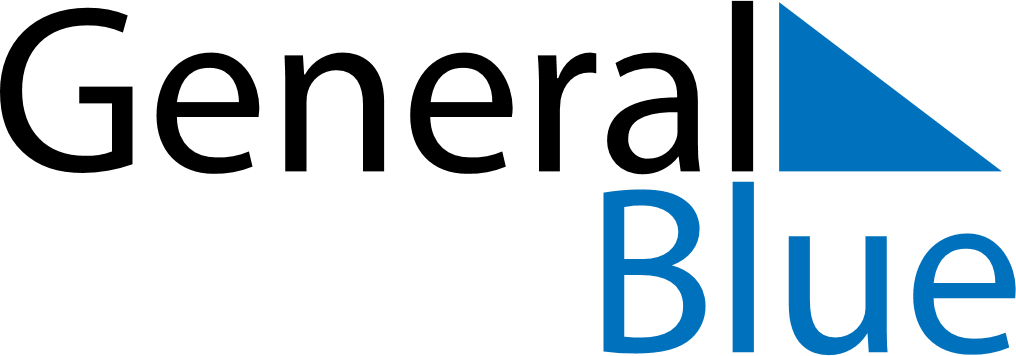 August 2024August 2024August 2024August 2024MexicoMexicoMexicoSundayMondayTuesdayWednesdayThursdayFridayFridaySaturday1223456789910111213141516161718192021222323242526272829303031